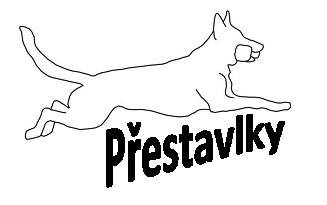 PŘIHLÁŠKAOblastní výstava německých ovčákůMístní pobočka ČKNO Přestavlkypohlaví:	pes	fena                       srst:    krátká     dlouháTřída:		dorost 		mladých	dospívajících     	pracovních	veteránů 	Jméno psa/feny ……………………….Chov. stanice ……………………..Číslo zápisu …………………………..Datum nar.  ……………………….Zkoušky z výkonu  ……………………RTG – DKK ..……………………Otec ………………………………….. Číslo zápisu ……………Matka ………………………………... Číslo zápisu.……………Chovatel včetně adresy …………………………………………………………………..Majitel včetně adresy (PSČ) …………………………………………………………………..Telefon………………………………….Prohlašuji, že jsou mi známa ustanovení propozic a svým podpisem se zavazuji je dodržovat.Současně prohlašuji, že všechny údaje na přihlášce jsou pravdivé.Dne…………………….Podpis